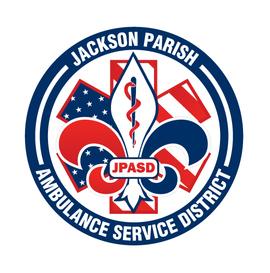 Jackson Parish Ambulance Service District115 Watts StreetJonesboro, LA  71251Office:  (318)-259-2877                                 Fax:  (318)-259-2099jacksonparishambulance@jpasd.com                 Aaron K. Johnson, Jr.                                                            Paula Parkerson,MD                     EMS Director                                                                                                     Medical Director                     Governing Board:  Joe Vail, Allen Lindsay, Alma Williams, Conchita Doyle, Deidre Hollis Meeting Minutes for Regular Scheduled Board Meeting: Thursday, April 11, 2024@ 12:00 noonPresent: Allen Lindsay, Joe Vail, Conchita Doyle, Alma Williams, Amber Swanner, Aaron Johnson, and Jeff Carpenter.Absent: Deidre HollisGuests: Vickie Vail and Jimmy Horn  		Meeting was called to order by Allen Lindsay. Roll call by Aaron Johnson:  Present: Allen Lindsay, Joe Vail, Alma Williams, and Conchita Doyle. Absent Deidre Hollis. Guest present Vickie Vail and Jimmy Horn. No comments. Invocation led by Alma Williams. Pledge of Allegiance led by Conchita Doyle. Motion made by Joe Vail and seconded by Conchita Doyle to accept Meeting Minutes March 14th 2024 meeting. All in favor motion carried. Motion made by Conchita Doyle and seconded by Joe Vail to approve and accept the financials and pay bills for March 2024. All in favor motion carried. Director’s report given by Aaron Johnson. Director’s report includes maintenance report, April schedule, March safety training meeting, SAMHSA Grant 6-month report, A-EMT and EMT class, NAEMT training center, SAMHSA grant 2024, Legislation, Upcoming meetings. Motion made by Joe Vail and seconded by Alma Williams to accept the Director’s report. All in favor motion carried. No Old Business. No New Business. Motion made by Conchita Doyle and seconded by Joe Vail to adjourn meeting. All in favor motion carried. Next Regular Board Meeting will be held:Thursday, May 9, 2024 @ 12:00 noonThursday, June 13, 2024 @ 12:00 noon                        Aaron Johnson /Secretary-Treasurer@ JPASD – 115 Watts Street – Jonesboro, LA                      Unofficial Minutes